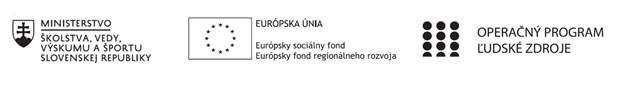 Správa o činnosti pedagogického klubu Príloha: Prezenčná listina zo stretnutia pedagogického klubuPrioritná osVzdelávanieŠpecifický cieľ1.1.1 Zvýšiť inkluzívnosť a rovnaký prístup ku kvalitnému vzdelávaniu a zlepšiť výsledky a kompetencie detí a žiakovPrijímateľSpojená škola Pohronská Polhora, Hlavná 1, 976 56 Pohronská PolhoraNázov projektuZvýšenie kvality vzdelávania na Spojenej škole, Hlavná 1, 976 56 Pohronská PolhoraKód projektu  312011R987 Názov pedagogického klubu Pedagogický klub prírodovedných viedDátum stretnutia  pedagogického klubu11.11.2020Miesto stretnutia  pedagogického klubuSpojená škola Pohronská PolhoraMeno koordinátora pedagogického klubuMgr. Zuzana ŠušorováOdkaz na webové sídlo zverejnenej správyhttps://zsppolhora.edupage.org/login/?msg=3Manažérske zhrnutie:Cieľom stretnutia bola výmena skúseností pedagógov a hľadanie spôsobov zapájania žiakov do  predmetových olympiád, postupových súťaží žiakov, korešpondenčných seminárov, ktoré sú integrálnou súčasťou výchovno-vzdelávacieho procesu detí a mládeže. Hlavné body, témy stretnutia, zhrnutie priebehu stretnutia:Hlavné body:  Výmena skúsenosti. Návrhy a nové online súťažeTéma:            Zapojenie žiakov do súťaží a olympiádZhrnutie priebehu stretnutia:Program stretnutia:1. Privítanie účastníkov pedagogického klubu koordinátorom. 2. Skúsenosti pedagógov s úspešnou účasťou žiakov na súťažiach.3. Zapájanie sa žiakov v online súťažiach. 4. Diskusia, výber najvhodnejších možností a príležitostí. 5. Vyvodenie záveru stretnutia.Závery a odporúčania:V súčasnej situácii využívať online možnosť zapojenia sa žiakov do olympiád a súťaží. Informovať a pripraviť žiakov na účasť v súťažiach online formou.  Vypracoval (meno, priezvisko)Ing. Iveta Begelová Dátum11.11.2020PodpisSchválil (meno, priezvisko)PaedDr. Drahomíra TereňováDátum23.11.2020Podpis